CHAPTER 371-APERMANENT COMMISSION ON THE STATUS OF WOMEN§7029.  Commission establishedThe Permanent Commission on the Status of Women, established by section 12004‑I, subsection 88‑A and referred to in this chapter as "the commission," is an independent commission.  The commission shall promote, carry out and coordinate programs designed to improve opportunities for women in the State.  [PL 2009, c. 191, §1 (NEW).]SECTION HISTORYPL 2009, c. 191, §1 (NEW). §7030.  MembershipThe commission consists of 17 members, including 7 appointed by the Governor, 5 appointed by the President of the Senate and 5 appointed by the Speaker of the House of Representatives.  In making these appointments, the Governor, the President of the Senate and the Speaker of the House of Representatives shall consider and appoint residents of the State who have a knowledge of problems facing women in the State, who have experience in advocacy relating to women's issues and who provide leadership in programs or activities that improve opportunities for women.  The members of the commission must be chosen from throughout the State, and the majority of members must be women.  A member of the Legislature may not be appointed to the commission.  The Governor shall appoint 7 members, each of whom represents one of the following interests: minorities, the elderly, low-income people, persons with disabilities, youth, working with victims of domestic violence and federally recognized tribes in the State.  [PL 2009, c. 191, §1 (NEW).]SECTION HISTORYPL 2009, c. 191, §1 (NEW). §7030-A.  Term of officeMembers of the commission are appointed for 2-year terms, except that, of those members first appointed, 4 appointed by the Governor, 2 appointed by the President of the Senate and 2 appointed by the Speaker of the House must be appointed for one-year terms.  The term of office of each member must be designated at the time of appointment.  [PL 2009, c. 191, §1 (NEW).]Members of the commission may serve after the expiration of their terms until their successors have taken office.  The Governor, the President of the Senate and the Speaker of the House may terminate the membership of their respective appointees for good cause.  The reason for the termination must be communicated in writing to a member whose membership is terminated.  The membership of any member of the commission must be terminated if the member is absent from 3 consecutive meetings without communicating good cause to the chair of the commission.  [PL 2009, c. 191, §1 (NEW).]SECTION HISTORYPL 2009, c. 191, §1 (NEW). §7030-B.  VacanciesA member appointed to fill a vacancy occurring prior to the expiration of the term for which the member's predecessor was appointed serves only for the remainder of that term and must be appointed by the same appointing authority.  Any vacancy on the commission does not affect its powers.  [PL 2009, c. 191, §1 (NEW).]SECTION HISTORYPL 2009, c. 191, §1 (NEW). §7030-C.  ChairThe Governor shall select from among the members of the commission a chair.  The chair is authorized to appoint subcommittees.  [PL 2013, c. 104, §1 (AMD).]SECTION HISTORYPL 2009, c. 191, §1 (NEW). PL 2013, c. 104, §1 (AMD). §7030-D.  Powers and dutiesThe commission shall advise and consult with the Governor and the Legislature about, and assist them in improving, opportunities for women in the State by:  [PL 2009, c. 191, §1 (NEW).]1.  Research.  Carrying out research programs necessary to determine the status of women in the State;[PL 2009, c. 191, §1 (NEW).]2.  Activities.  Promoting and coordinating activities on state and local levels designed to meet the problems of women in the State;[PL 2009, c. 191, §1 (NEW).]3.  Advocate.  Serving as an advocate for women in making recommendations on proposed budgetary, legislative and policy actions to the Governor, the Legislature and other officials of the State and the Federal Government with respect to state and federal policies, programs and other activities affecting or relating to women in the State;[PL 2009, c. 191, §1 (NEW).]4.  Information.  Informing the public about the presence or absence of opportunities for women in the State;[PL 2009, c. 191, §1 (NEW).]5.  Meetings.  Conducting public hearings, conferences, workshops and other such meetings to obtain information about, discuss and publicize the needs of and solutions to the problems of women; and[PL 2009, c. 191, §1 (NEW).]6.  Reports.  Making a biennial report to the Governor and the Legislature concerning the work and interests of the commission.[PL 2009, c. 191, §1 (NEW).]The commission may accept funds from the Federal Government, from a political subdivision of the State or from an individual, a foundation or a corporation and may expend funds for purposes that are consistent with this chapter.  Funds received under this section must be deposited in a nonlapsing Other Special Revenue Funds account within the Department of the Secretary of State to support the work of the commission.  [PL 2013, c. 104, §2 (NEW).]SECTION HISTORYPL 2009, c. 191, §1 (NEW). PL 2013, c. 104, §2 (AMD). §7030-E.  Meetings; compensationThe commission shall meet at the call of the chair not less than 4 times each year.  [PL 2009, c. 191, §1 (NEW).]SECTION HISTORYPL 2009, c. 191, §1 (NEW). §7030-F.  Staff supportThe Secretary of State shall provide staffing support as required.  [PL 2009, c. 191, §1 (NEW).]SECTION HISTORYPL 2009, c. 191, §1 (NEW). The State of Maine claims a copyright in its codified statutes. If you intend to republish this material, we require that you include the following disclaimer in your publication:All copyrights and other rights to statutory text are reserved by the State of Maine. The text included in this publication reflects changes made through the First Regular Session and the First Special Session of the131st Maine Legislature and is current through November 1, 2023
                    . The text is subject to change without notice. It is a version that has not been officially certified by the Secretary of State. Refer to the Maine Revised Statutes Annotated and supplements for certified text.
                The Office of the Revisor of Statutes also requests that you send us one copy of any statutory publication you may produce. Our goal is not to restrict publishing activity, but to keep track of who is publishing what, to identify any needless duplication and to preserve the State's copyright rights.PLEASE NOTE: The Revisor's Office cannot perform research for or provide legal advice or interpretation of Maine law to the public. If you need legal assistance, please contact a qualified attorney.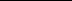 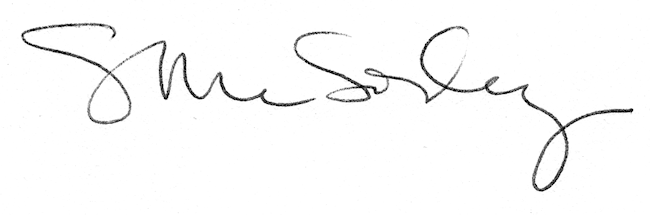 